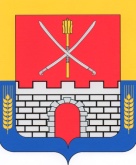 О порядке изменения существенных условий отдельных видов муниципальных контрактов в соответствии с пунктом 8 части 1 статьи 95 Федерального закона от 5 апреля 2013 г. № 44-ФЗ «О контрактной системе в сфере закупок товаров, работ, услуг для обеспечения государственных и муниципальных нужд»В целях реализации положений постановления Правительства Российской Федерации от 09 августа 2021 года № 1315 «О внесении изменений в некоторые акты Правительства Российской Федерации», в связи с существенным увеличением в 2021 и 2022 годах цен на строительные ресурсы, подлежащие поставке и (или) использованию при исполнении отдельных видов муниципальных контрактов, п о с т а н о в л я ю:Установить, что при исполнении контрактов, заключенных заказчиками Прочноокопского сельского поселения Новокубанского района, предметом которых является выполнение работ по строительству, реконструкции, капитальному ремонту, сносу объекта капитального строительства, проведению работ по сохранению объектов культурного наследия и которые заключены в соответствии с Федеральным законом от 05 апреля 2013 года № 44-ФЗ «О контрактной системе в сфере закупок товаров, работ, услуг для обеспечения государственных и муниципальных нужд» (далее – Закон № 44-ФЗ) для обеспечения муниципальных нужд Прочноокопского сельского поселения Новокубанского района (далее – заказчики, контракт соответственно) допускается в соответствии с пунктом 8 части 1 статьи 95 Закона № 44-ФЗ изменение существенных условий контракта, в том числе изменение (увеличение) цены контракта, при совокупности следующих условий:изменение существенных условий контракта осуществляется на основании постановления администрации Прочноокопского сельского поселения Новокубанского района;изменение существенных условий контракта осуществляется в пределах лимитов бюджетных обязательств, доведенных до получателя средств бюджета Прочноокопского сельского поселения Новокубанского района в соответствии с бюджетным законодательством Российской Федерации, на срок исполнения контракта и не приводит к увеличению срока исполнения контракта и (или) цены контракта более чем на 30 процентов;предусмотренные проектной документацией соответствующего объекта капитального строительства (актом, утвержденным застройщиком или техническим заказчиком и содержащим перечень дефектов оснований, строительных конструкций, систем инженерно-технического обеспечения и сетей инженерно-технического обеспечения с указанием качественных  и количественных характеристик таких дефектов, и заданием застройщика или технического заказчика на проектирование в зависимости от содержания работ) физические объемы работ, конструктивные, организационно-технологические и другие решения не изменяются;размер изменения (увеличения) цены контракта определяется в порядке, установленном приказом Министерства строительства и жилищно-коммунального хозяйства Российской Федерации, а цены контракта, размер которой составляет или превышает 100 миллионов рублей, - по результатам повторной государственной экспертизы проектной документации, проводимой в части проверки достоверности определения сметной стоимости строительства, реконструкции, капитального ремонта, сноса объекта капитального строительства, проведения работ по сохранению объектов культурного наследия в соответствии с пунктом 45.14 Положения об организации и проведении государственной экспертизы проектной документации и результатов инженерных изысканий, утвержденного Постановлением Правительства Российской Федерации от 05 марта 2007 года № 145 «О порядке организации и проведения государственной экспертизы проектной документации и результатов инженерных изысканий»;изменение существенных условий контракта осуществляется путем заключения заказчиком и поставщиком (подрядчиком, исполнителем) соглашения об изменении условий контракта на основании поступившего заказчику в письменной форме предложения поставщика (подрядчика, исполнителя) об изменении существенных условий контракта в связи с существенным увеличением цен на строительные ресурсы, подлежащие поставке и (или) использованию при исполнении такого контракта, с приложение информации и документов, обосновывающих такое предложение;контракт заключен до 31 декабря 2022 года, и обязательства по нему на дату заключения соглашения об изменении условий контракта не исполнены.2. Муниципальным заказчикам, инициаторам принятия постановления администрации Прочноокопского сельского поселения Новокубанского района об изменении существенных условий контракта, обеспечить представление сметной документации, прошедшей повторную государственную экспертизу в порядке, определенном приказом Министерства строительства и жилищно-коммунального хозяйства Российской Федерации. При подготовке такой сметной документации не допускается изменение физических объемов работ, конструктивных, организационно-технологических и других решений, предусмотренных проектной документацией (актом, утвержденным застройщиком или техническим заказчиком и содержащим перечень дефектов оснований, строительных конструкций, систем инженерно-технического обеспечения и сетей инженерно-технического обеспечения с указанием качественных и количественных характеристик таких дефектов, и заданием застройщика или технического заказчика на проектирование в зависимости от содержания работ).3. Главным распорядителям в случае изменения (увеличения) цены контракта представлять уточненные сведения по объемам бюджетных ассигнований бюджета Прочноокопского сельского поселения Новокубанского района и источникам финансирования на весь период осуществления строительства, реконструкции, в том числе с элементами реставрации (с распределением по годам), и объектам капитального строительства координатору соответствующей муниципальной программы Прочноокопского сельского поселения Новокубанского района (далее – Муниципальная программа) для внесения в нее изменений, связанных с увеличением объемов бюджетных ассигнований на соответствующие объекты капитального строительства.Внесение изменений в Муниципальную программу на основании уточненных сведений, осуществляется координатором Муниципальной программы в течение трех рабочих дней со дня внесения изменений в сводную бюджетную роспись бюджета Прочноокопского сельского поселения Новокубанского района и (или) лимиты бюджетных обязательств, связанных с увеличением объемов бюджетных ассигнований на объекты капитального строительства, а в случае, если внесения изменений в сводную бюджетную роспись бюджета Прочноокопского сельского поселения Новокубанского района и (или) лимиты бюджетных обязательств не требуется, - со дня поступления координатору Муниципальной программы указанных уточненных сведений.4. Контроль за выполнением настоящего постановления оставляю за собой.5. Постановление вступает в силу со дня его официального опубликования в информационном бюллетене «Вестник Прочноокопского сельского поселения Новокубанского района».Глава Прочноокопского сельского поселения Новокубанского района 	                                                       Р.Ю. ЛысенкоАДМИНИСТРАЦИЯАДМИНИСТРАЦИЯПрочноокопского сельского поселенияПрочноокопского сельского поселенияНОВОКУБАНСКого РАЙОНаНОВОКУБАНСКого РАЙОНаПОСТАНОВЛЕНИЕПОСТАНОВЛЕНИЕот 20.07.2022 г.№ 39ст. Прочноокопскаяст. Прочноокопская